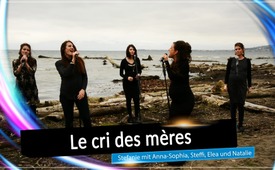 ♫ Le cri des mères ♫ - Stefanie et Anna-Sophia, Steffi, Elea et Natalie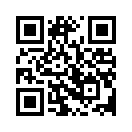 Certaines nouvelles sont si terribles qu'elles laissent sans voix. Cinq mères retrouvent leur voix dans cette chanson. Elles crient pour la souffrance de tous les enfants qui subissent les pires horreurs. Et elles chantent le courage, l'espoir et un monde qui ne voit plus d'enfants souffrir.Allemagne 2019 : 15 700 enfants victimes d’abus sexuels selon la police – les cas non recensés : au moins 15 fois plus !

6 512 cas recensés de diffusion, d’acquisition, de possession et de production de pornographie infantile en Allemagne – qui dévoile cela ?

Abus rituels sur enfant – complotisme ou vérité étouffée ?
 
Que se cache derrière l’adrénochrome ?

As-tu déjà ressenti la douleur, lorsqu’une information touche tellement ton cœur, et que tu restes effaré, muet, paralysé, choqué ?
Lorsque tu entends parler d’actes commis sur enfant, qui sont trop horribles à exprimer.
Que leur existence te prend tout ton courage et toute ta foi.

Et tu te demandes si le monde restera toujours comme il est.
Et tu sens que malgré ton bonheur, tu n’oublieras jamais la détresse de ces enfants. 
Alors pousse avec moi le cri d’une mère pour son enfant !
Comment se fait-il que personne ne soit là pour les aider ?
Quand la clarté viendra-t-elle, quand cela arrivera-t-il ?
Combien de temps encore le monde doit-il voir souffrir des enfants ?

Pousse avec moi ce cri d’une mère pour son enfant !
Pousse le cri de toutes celles qui manquent de force pour crier !
Pousse le cri !
Pousse le cri !

As-tu déjà entendu parler de héros que les dangers, la souffrance et le mépris ne dérangent pas, pour être la voix de ceux qu’on ne peut entendre habituellement ?

De mouvements qui ne détournent pas lâchement la tête, mais font face aux plus sombres horreurs et donnent l’œuvre de leur vie pour des hommes libres.
Qui te laissent espérer que le monde ne sera pas toujours comme il est.
Sur toi le soleil se lève, la lumière paraît déjà à l’horizon.
C’est le merci d’une mère et de son enfant, pour tous ceux qui se sont engagés dans le combat contre les ténèbres et la souffrance.
Pour ceux qui ne se taisent plus, pour ceux qui ne se détournent pas, pour ceux qui sont pour la liberté de tous les enfants. 
C’est le merci d’une mère et de son enfant.
Non, les ténèbres ne vont pas gagner le pays entier. 
C‘est le cri ! C‘est le cri ! C‘est le cri !
Car crois-le, la clarté vient ! Crois-le, ça arrive ! Un monde qui ne voit plus souffrir les enfants !
Oh, car c’est le cri d’une mère et de son enfant,
qui ne s’éteint pas, jusqu’à ce que la lumière gagne dans chaque cœur.de SRSources:https://de.wikipedia.org/wiki/Sexueller_Missbrauch_von_Kindern_(Deutschland)

https://www.hilfeportal-missbrauch.de/informationen/uebersicht-sexueller-missbrauch/zahlen-und-fakten.html

https://www.kla.tv/17360

https://www.kla.tv/16627

https://www.kla.tv/10781

https://www.kla.tv/16650Cela pourrait aussi vous intéresser:#RituelsSataniques - Rituels sataniques et abus d'enfants - www.kla.tv/RituelsSataniques

#AnnaSophiaSasek-fr - Anna-Sophia Sasek - www.kla.tv/AnnaSophiaSasek-fr

#Hits-fr - Les hits de Kla.TV - www.kla.tv/Hits-fr

#Culture - www.kla.tv/Culture

#Litterature - Littérature - www.kla.tv/LitteratureKla.TV – Des nouvelles alternatives... libres – indépendantes – non censurées...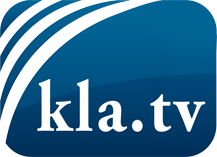 ce que les médias ne devraient pas dissimuler...peu entendu, du peuple pour le peuple...des informations régulières sur www.kla.tv/frÇa vaut la peine de rester avec nous!Vous pouvez vous abonner gratuitement à notre newsletter: www.kla.tv/abo-frAvis de sécurité:Les contre voix sont malheureusement de plus en plus censurées et réprimées. Tant que nous ne nous orientons pas en fonction des intérêts et des idéologies de la système presse, nous devons toujours nous attendre à ce que des prétextes soient recherchés pour bloquer ou supprimer Kla.TV.Alors mettez-vous dès aujourd’hui en réseau en dehors d’internet!
Cliquez ici: www.kla.tv/vernetzung&lang=frLicence:    Licence Creative Commons avec attribution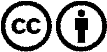 Il est permis de diffuser et d’utiliser notre matériel avec l’attribution! Toutefois, le matériel ne peut pas être utilisé hors contexte.
Cependant pour les institutions financées avec la redevance audio-visuelle, ceci n’est autorisé qu’avec notre accord. Des infractions peuvent entraîner des poursuites.